SPOJI CRTICE LINIJAMA S OLOVKOM I OBOJI CRTEŽE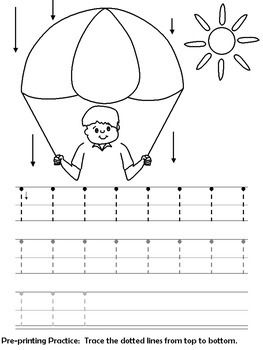 